单一来源采购招标文件（服务类）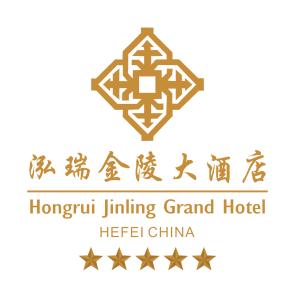 项目名称：合肥泓瑞金陵大酒店西软系统维保服务项目项目编号：2024HRJLXJ0009号招 标 人：合肥泓瑞金陵大酒店有限责任公司招标时间：2024年3月目  录第一章 单一来源采购邀请	2第二章  响应文件格式	7第三章  采购合同	12第一章 单一来源采购邀请项目名称及内容：1.项目名称：合肥泓瑞金陵大酒店西软系统维保服务项目2.项目编号：2024HRJLXJ0009号3.项目预算：2.4万元/两年4.项目类型: 服务类5.踏勘现场：自行踏勘6.服务期限：合同签订采用2+1模式，中标后双方签订两年期的合同，合作期间履约良好，双方可协商一致续签下一年度合同。7.履约保证金：无。投标人资格：（1）需具有独立承担民事责任的能力（提供营业执照）；本项目不接受联合体投标。项目概况：（一）西软系统基本情况杭州西软信息技术有限公司（以下简称“西软”）作为金陵酒店管理公司的制定服务商，长期未我酒店提供“FOXHIS”计算机管理系统（含前台、客房、餐饮、财务等）各功能模块的维护服务。（二）西软系统服务需求1、电话指导及协助酒店工作人员安全正常地运行整个系统。2、维护单位工程师用远程维护解决西软软件发生的各种软件故障，如索引坏、夜审不能正常进行等。3、根据酒店需要对营业项目、账单等进行设置和调整。4、解决原有系统程序本身的缺陷。5、一般远程维护能解决的一些其它事宜、如报表的简单调整、程序的简单修改等。6、如遇远程维护不能解决的紧急情况, 维护人员立派技术人员进行现场维护。在接到酒店报告后，市区用户响应时间不超2小时，特殊情况不超过6小时；省内用户客户响应时间不超12小时，特殊情况不超24小时；省外用户响应时间不超24小时，特殊情况不超48小时。7、维护单位每年定期一次到甲方现场对系统进行整理及维护，进行预防性保养，以酒店书面通知为准。8、维护单位提供每天24小时不间断远程维护服务。服务需求清单乙方需提供包括但不限于以上服务内容。五、付款方式：  年维护费为          。合同生效一周内甲方付清当年维护费,乙方在付款前应先提供增值税专用发票，否则甲方有权拒绝付款，且不承担违约责任。服务费用为固定价，包括乙方完成本合同项下全部义务所需的一切费用，维护期内维护不收取其他费用（除增加培训、系统升级、增加模块外）。六、报价要求：投标人须按需求清单报投标总价并在投标分项报价表中列明综合单价。投标报价总价不得高于项目概算。投标综合单价包含但不限于该项目设计、服务、保障、保险、税费、现场落地、调试、检测、验收等所有费用。七、报价时间2024年 3 月 18日上午11：00时前密封盖章报到合肥泓瑞金陵大酒店采购部（祁门路1799号），如有未尽事宜请在报价中说明。  联系人：杜工     电话：0551-62266887                       合肥泓瑞金陵大酒店有限责任公司                                   采购部                               2024年 3 月 13 日第二章  响应文件格式某项目响应文件投标人：                   年  月  日一．投标人情况综合简介(投标人可自行制作格式)二．开标一览表投标人(公章)：                                           备注：表中报价即为优惠后报价，并作为评审依据。任何有选择或有条件的报价，或者表中某一包别填写多个报价，均为无效报价。三．最终承诺报价表  （某项目第   次报价书）投标人公章或授权代表签字：年  月  日注：本页《报价表》由投标人在协商现场依协商情况填写，请加盖公章后带至协商现场备填（不需装订在响应文件内）。考虑报价的方便，供应商在填写最终承诺报价后，（第一次报价-最终承诺报价）除以第一次报价后得出的优惠率视同为需求表中全部分项设备、工程量或服务的优惠浮动值（特定分项优惠除外），而不考虑措施项目清单和规费税金清单的金额改变。此优惠率调整原则适用于合同内价格的计算及项目增减、变更时价格的计算。四．授权委托书本授权书声明：公司授权（投标人授权代表姓名、职务，手机号码）代表本公司参加合肥泓瑞金陵大酒店有限责任公司招标活动（项目编号：   ），全权代表本公司处理投标过程的一切事宜，包括但不限于：投标、参与开标、谈判、签约等。投标人授权代表在投标过程中所签署的一切文件和处理与之有关的一切事务，本公司均予以认可并对此承担责任。投标人授权代表无转委托权。特此授权。本授权书自出具之日起生效。特此声明。投标人(公章)：日        期： 注：1.本项目只允许有唯一的投标人授权代表（须与投标函中授权代表为同一人，否则投标无效），投标文件中提供授权代表身份证扫描件。2.法定代表人参加投标的无需此件，但投标文件中须提供身份证扫描件。五．投标人认为需要提供的其他资料第三章  采购合同西软酒店计算机管理系统维护合同                                              合同编号：甲方：合肥泓瑞金陵大酒店有限责任公司                  （以下简称甲方)联系地址：联系电话：乙方：                                                 (以下简称乙方)联系地址：联系电话：根据《中华人民共和国民法典》等有关法律、法规、规章的规定，故甲乙双方就乙方对甲方所购“Foxhis酒店计算机管理系统”进行应用软件维护一事，经友好商议达成如下协议：一.维护内容：对甲方原所购的如下Foxhis WindowsX5酒店计算机管理系统的功能模块进行维护：前台系统（前台预定、前台接待、前台收银、夜间审核、应收帐管理、客史管理、房务中心、商务中心、信息查询、公关销售、报表、系统维护），餐饮管理系统，电话计费系统，程控交换机PMS系统接口，门锁接口及金陵集团CRS接口，金陵贵宾卡接口，身份证接口，财务软件接口.二.甲方义务:   1.在乙方的指导和建议下，组织甲方有关人员对系统进行日常合理适用。   2.免费解决乙方工作人员在甲方处维护期间的食宿，食宿标准由甲方确定。   3．按合同约定如期支付维护费用。三.乙方义务：   1、维护期内确保系统的正常使用及在本合同维护内容范围内满足甲方经营需要。2、电话指导及协助甲方工作人员安全正常地运行整个系统。3、用远程维护解决应用软件发生的各种软件故障，如索引坏、夜审不能正常进行等。4、根据甲方需要对营业项目、账单等进行设置和调整。如果由于甲方的需求有原则性的变动而需对软件进行重大修改，不包含在此范围内。5、解决本系统程序本身的缺陷。6、对于一般远程维护能解决的一些其它事宜，如报表的简单调整、程序的简单修改等，应当在收到甲方的通知后【 2】小时内响应，提供远程维护服务、解决问题。7、如遇远程维护不能解决的紧急情况, 并且是乙方系统导致的紧急情况， 乙方立派技术人员进行现场维护。在接到用户报告后，乙方应当在6-8小时以内到现场响应。维护电话0571-88231188。响应时间指乙方技术人员到达甲方处开展现场服务所需时间。8、可应甲方要求每年安排壹次到甲方现场对系统进行整理及维护，进行预防性保养。9、乙方提供每天24小时不间断远程维护服务。10、在甲方现有系统模块的情况下，因乙方系统无法解决的问题或者乙方维保响应不及时、维保技术错误等乙方原因造成的损失由乙方承担。11、乙方有义务在维护期结束前两周内通知甲方。 12、乙方应在每次维修或维护时提醒甲方进行数据备份或保存，在甲乙双方均确定不会造成数据丢失的前提下，方可进行维护和维修。13、乙方的维护与支持人员不履行或不按本合同约定履行服务，导致甲方无法正常使用系统，并造成了实际损失，乙方应按照年服务费的20%赔偿甲方损失，若不足以弥补甲方损失的，甲方有权继续追偿此外乙方还应当负担甲方追究乙方违约责任过程中所支付的费用（包括但不限于：律师费、诉讼费、仲裁费、诉讼保全保险费等）。四．甲方联系人：甲方指定    为履行本软件维护合同的联系人，其所签订的维护联系单、现场维护工作单、服务器检查报告可以代表甲方；但涉及对工作量及费用的确认、合同的变更/解除、违约责任等其他任何事项须经甲方加盖公章后方为有效。除该联系人之外额其他人员无权代表甲方作出任何确认或承诺。五.服务期限:本维护合同服务期限为为【 】年，自    年    月    日起至     年   月    日止。六.费用及支付：      1.年维护服务费为          。协议签订生效后一周内甲方付清维护费,乙方在付款前甲方应先提供增值税专用发票，否则，甲方有权拒绝付款，且不承担违约责任。该服务费用为固定价，包括乙方完成本合同项下全部义务所需的一切费用，维护期内维护不收取其他费用（除增加培训、系统升级、增加模块外）。2.乙方指定收款账户信息如下：开户行：账户名称：账号：乙方保证提供的账户信息准确无误，乙方账户信息如有变更，应在合同规定的付款时间基础上至少提前7日以书面方式通知甲方。如乙方未按时通知或通知有误而导致甲方延期付款或无法转账的，甲方不承担任何责任。七、关于争议解决双方协商解决，协商不成，向甲方所在地人民法院诉讼解决。八、若乙方在本合同履行期间没有违约行为，经甲方同意，且双方协商一致，可以续约一年。九、本合同自甲、乙双方签字盖章之日生效，合同中未尽事宜由双方协商解决。本协议一式六份，甲执四份，乙执两份，具有同等法律效力。十、双方同意，合同载明的地址为双方约定的法律文书送达地址，寄往该地址的各类法律文书，自交邮之日起第3日视为送达之日。任何一方地址有变动的，应提前15日以书面形式通知另一方，否则视为地址未变动。甲方: 合肥泓瑞金陵大酒店有限责任公司   乙方：地址：                                 地址：代表：　  　　          　　　　       代表：日期:                                  日期:年    月  日 签订于合肥基本模块酒店名称：合肥泓瑞金陵大酒店有限责任公司基本模块版    本：西软酒店管理系统 X5基本模块模块描述基本模块Module Description基本模块前台系统（Front Office）基本模块      前台预订（Reservation）基本模块      前台接待（Reception）基本模块      前台收银（Cashier）基本模块      销售与档案（Public Sales & Profile）基本模块      房务中心（Housekeeping）基本模块      商务中心（Business Center）基本模块      稽核与应收帐管理（Night Audit & Account Receivable）基本模块      查询与报表（Information Inquery  & Report）基本模块      其他功能（Other Functions）基本模块      系统维护（System Maintenance）基本模块餐饮系统（Food & Beverage）   基本模块      综合收银（F&B Cashier）基本模块基本模块接口系统（Interface）基本模块     电话计费系统（call Accounting）基本模块     门锁接口（Interface For E-Lock）基本模块     二代身份证接口(Interface For ID)基本模块     会员系统接口（Interface For LPS）--西软端基本模块     畅联接口（Interface For CHINA-ONLINE）基本模块昆仑CRS接入基本模块接口系统（Interface）基本模块      程控交换机PMS系统接口基本模块          －等级控制（Check In/Out）基本模块      公安宾客传输系统接口（Guests Transfer For Police）基本模块      VOD系统接口（Interface For VOD）基本模块          －欢迎词&帐单显示（Info Display）基本模块     房控接口（Interface For RCU）基本模块餐饮点菜系统（Food & Beverage）   基本模块      餐饮厨房打印系统接口（Interface For Kitchen Print）*基本模块      西软IPAD点菜系统（iFOXHIS XTouch）基本模块          －iPad电子菜单系统软件( 含5个序列号)基本模块          －iPad电子菜单终端软件(5台以上每增加一个序列号)基本模块          －数据接口(interface for  pos)基本模块          －系统编辑制作基本模块扩展系统（Extension System）基本模块      早餐管理系统基本模块      短信易（ SMS） 基本模块      客房通（Guestroom Management） 基本模块      西软数字签名管理系统（DSM） 项 目 名 称合肥泓瑞金陵大酒店西软系统维保服务项目投标人全称投标范围全部最终含税投标报价（人民币）             元   ；增值票税率：     %最终扣税后投标报价（人民币）            元备注该总价包含各种税费、制作费、人工费、设计费、运输费等所有的费用。项 目 名 称项目编号投标人全称投标范围全部最终含税投标报价（人民币）             元   ；增值票税率：     %最终扣税后投标报价（人民币）            元备注说明评标小组签字